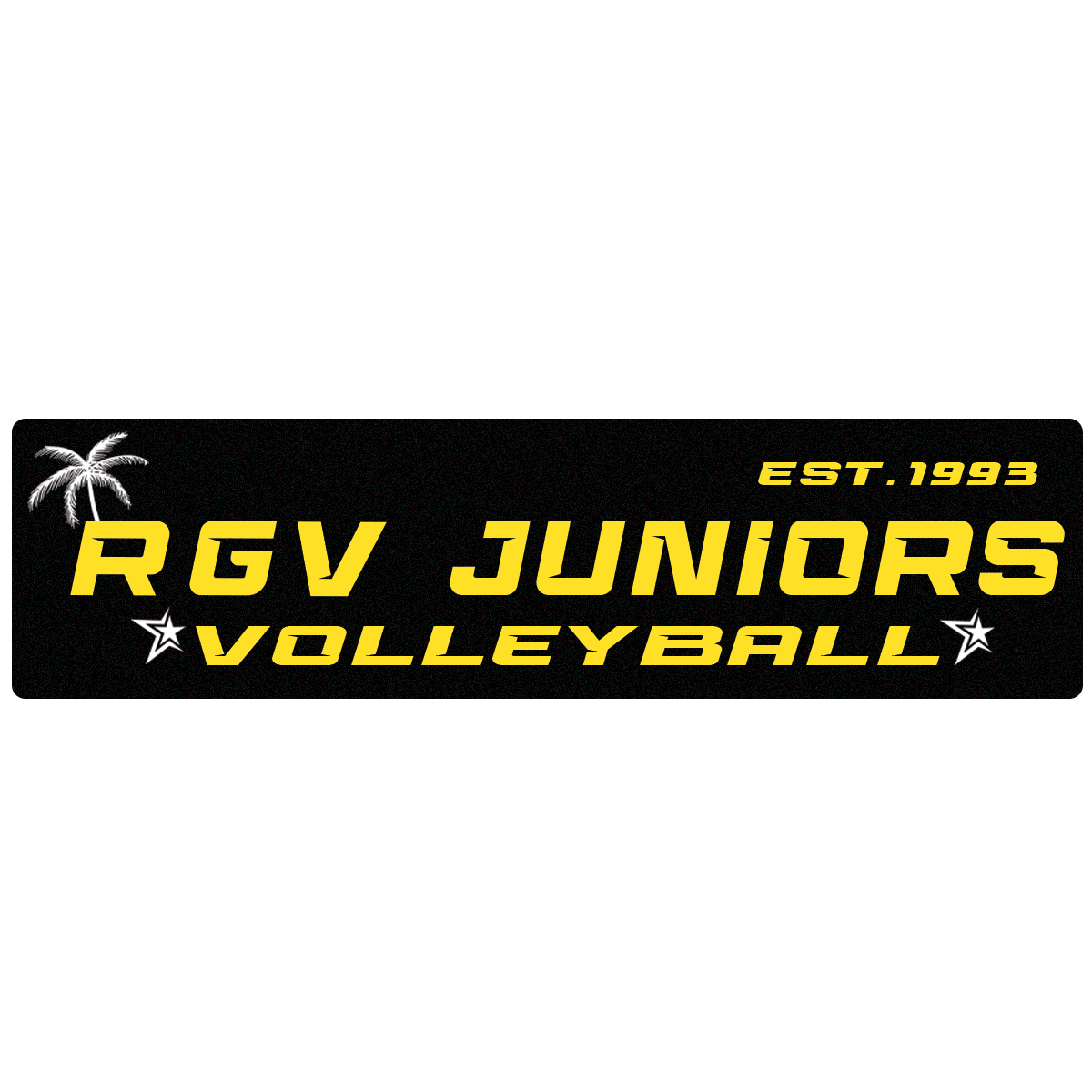 Player Information:Name:____________________ Address:_______________________ City:_______________Zip:__________School:____________________Age:___DOB:__________Grade:______Phone:_______________Email:_____________Insurance Company:______________________Mother Information:Name:__________________ Occupation:____________________ Cell:_____________________ Email:___________________Father Information:Name:__________________ Occupation:____________________ Cell:_____________________ Email:___________________I parent hereby certify that the above participant has my permission to attend and participate in the RGV. I certify that the participant has full medical insurance with my personal company listed above. Also, that the RGV Jrs organization directors, staff and host site will not be liable for any injuries occurring during the power league, tryouts or camps. If during any of my daughters activities in the tryout or camp she should become ill or sustain injury, I hereby authorize you to obtain certified emergency professional assistance/dental care.___________________________________________________________________________________Parent/Legal Guardian                                                                               Date